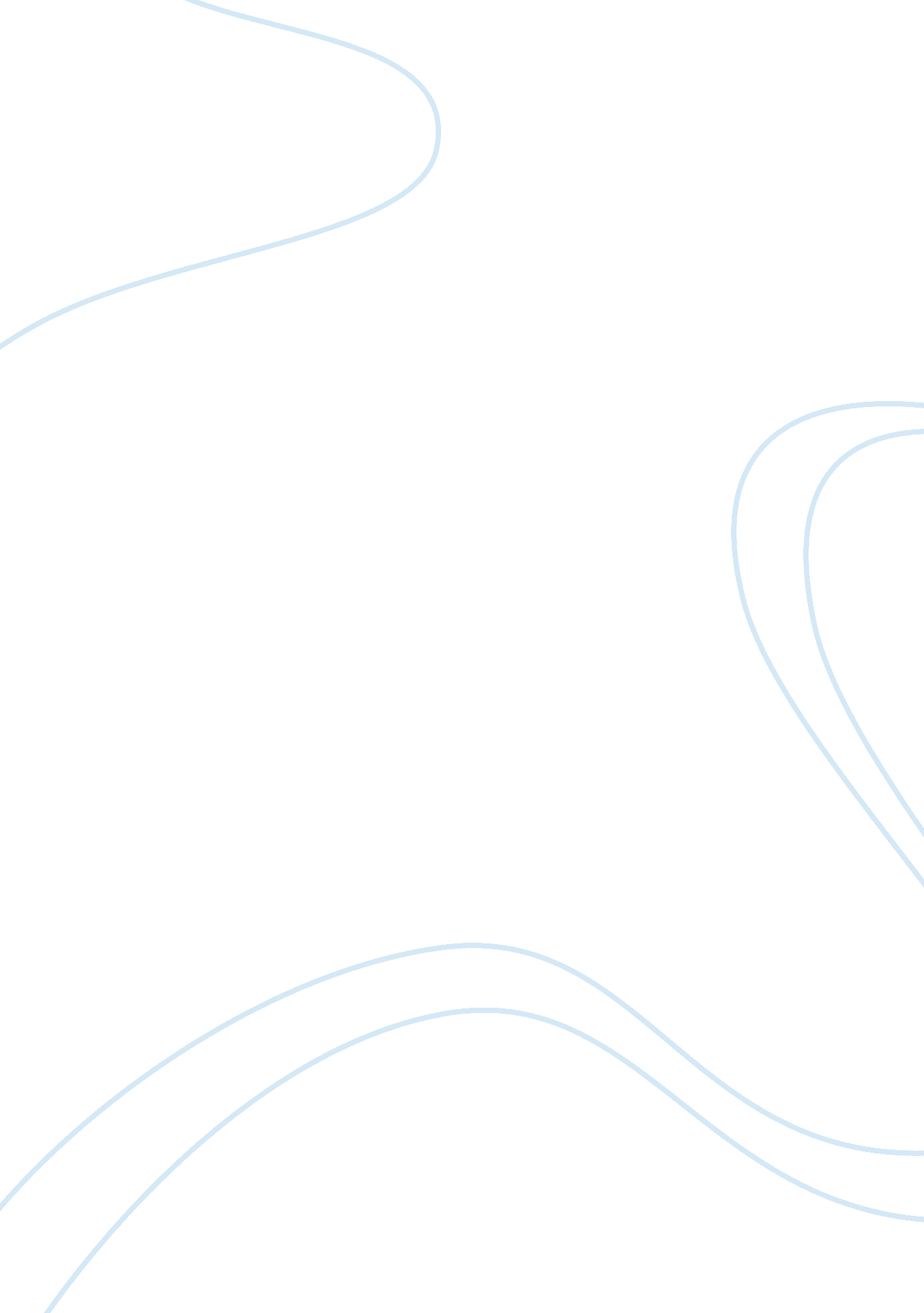 Comparison of masculinism and sexism sociology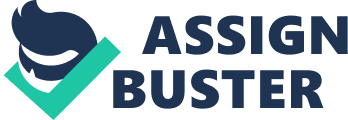 Contents Because goverment is non a human, but godly creative activity, it has to be controled by Royalty and non by the “ people ” . Rulers respond merely to God, and non to the topics under them. In order to analyze the two books in the 2nd chapter of my thesis a theoretical bases refering the paradigm political orientations is necessary. I am about to scribe the basic thought of masculinism and farther on sexism, to juxtapose the two at the terminal. What is masculinism As an political orientation, masculinism has been germinating for centuries. The footings sexual political relations, patriarchate and sexual division of labor were introduced with the second-wave feminist motion of the sixtiess and 1970s. Since the early 1990s theoretical plants have been emerging. Their purpose was to enable the analysis and certification of the stuff, societal and dianoetic production of malenesss in the context of gender dealingss. One of the general purposes of masculinism is obliteration of patriarchate, the characteristic stance of sexism. The funny thing is why it is still a confusing undertaking to find the exact significance and boundary lines of societal political orientations connected with the masculine. As we read in Men and Malenesss by Haywood and Mac an Ghaill, “ societal dealingss are based upon a ‘ i¬? xed ‘ beginning. For illustration, early women’s rightist surveies located the beginning of adult females ‘ s subjugation in the male organic structure. In contrast, poststructuralist theoreticians have emphasized the indefiniteness of significances. ”[ 1 ]What consequences is a deficiency of identii¬? able beginning supplying us with consecutive forward replies. The impressions of a adult male, maleness and masculinism are more complex, switching and ambivalent as they may look. For illustration Brittan, in order to decide the conceptual tenseness, uses the term ‘ masculinism ‘ as an “ political orientation of patriarchate ”[ 2 ]. This manner masculinism can be understood as an political orientation which stresses the natural and inherently superior place of males, which in this thesis I understand as sexism. Males as more powerful, competent, successful and basically different from females were being introduced in assorted historical periods. As we read in Easthope, the myth of maleness surely goes back to the ancient universe of Greece and Rome. ( aˆ¦ ) its present signifier is stamped indelibly by the Renaissance and by the rise of capitalist economy.[ 3 ] However in my knowledge, the political orientation of masculinism bases in contrast to sexism. In Haywood and Mac an Ghaill it was stated that “ masculinism pertains to the positions, patterns and establishments which are masculine in orientation. It is sometimes used to compare the continuity of the implicit in procedures of manhood to the historical variableness expressed in ‘ male ‘ manners ”[ 4 ]. To that I do agree and there is so much more. Centuries ago, get downing with the first male on Earth called Adam, work forces took on the duty of high quality over the weaker sex, viz. adult females. The patriarchal political theory has its roots already in the of Aristotle. In this work the province was understood as a teleological projection of the family, a natural society. The topics were expected to be ruled as kids by a parent figure. Aristotle ‘ s impression was transferred into anthropological theory and into an apprehension of the biological family as the elemental societal establishment. Such positions gained popularity in the instructions of Roman Catholic Church. However the familial entreaty gained political significance merely as a secular philosophy. The male-dominated patriarchal household served as a political function theoretical account. Aristotle differentiated the family “ economic ” relationships from the political relationships that were in the province. His teleology positions were based on the happening of family turning into the province. The Aristotelean expression was taken up by the Gallic legal expert Jean Bodin. Bodin became noteworthy for his construct of absolute, indivisible, and unalienable autonomous power. He claimed that the power of paternity was built-in and God-given. Leting to Christianity, the Decalogue ‘ s injunction of obeisance to parents gained popularity and subsequently political significance. “ Honor thy male parent and thy female parent ” , that is the Fourth Commandment of Roman Catholics and Lutherans and the Fifth of Anglicanism, begun to recommend the natural responsibility to obey all dominant characters, such as Masterss, instructors, curates, and magistrates. In England thanks to the skip of “ female parent ” from the commandment, people straight connected it with the autonomous power of the male monarch. It was a citizen ‘ s responsibility to obey their stateliness. This scriptural commandment of paternal right and political relations became the philosophy of the catechism. It was frequently used besides in political piece of lands, legal paperss, and theological Hagiographas. Such political orientation harmonized with the societal systems of legion states, e. g. England. In common literature the absolute power of the sovereign was compared with the limitless authorization of male parents in a traditional, patriarchal household. The thought was that the universe would be in hamony. Economy political relations and family would non oppose each other. Together with Aristotles political beginnings on anthropological history, it was the foundation of inexplicit belief system in Europe, called the patriarchal philosophy. Sir Robert Filmer, English theoretician of political relations, as the first one, derived political duty from the patriarchal beginnings of authorization. He was the most direct and diamond of the authors who interpreted patriarchate. Filmers readings were used to assail royal authorization in the center of 17th century. His work, Patriarcha, commented on the theroies of Stuart England and taking political authors. John Lock attacked his work in Two Treaties of Goverment ( 1690 ) . He marked it as “ the currant Divinity of the Times ” . Filmer said that the function of male parent was the right of Adam given by God and all in the nature derives from that grant. A mixture of scriptural history, societal structural illations from the nature of family administration, reasoned statements and averments, and readings of English constitutional pattern, Filmer ‘ s theories finally rested on a Bodinian construct of sovereignty. He insisted that all authorization was indivisible and absolute, its power derived from God and nature. That power was passed from inheritor to heir to the Adam ‘ s grant, it would still be integral if the inheritors were known. When the universe was divided among Noah ‘ s boies, the subsequent constitution of separate states at the Tower of Babel, and the eventual loss of the individualities of the true inheritors to these rubrics, all power-including that of successful usurpers-remains patriarchal in nature. This is continually reconfirmed by the scriptural history of the Hebrews, by the secular patterns and doctrines of ancient Greece and Rome, and by the political history of England. Filmer ‘ s statement is based on the presumed individuality of patriarchal and political power instead than on a metaphorical or analogical usage of paternity. That rigorous individuality enables him to assail the state-of-nature and social-contract theories. Those philosophies presumed that the “ original ” status of humanity was one of natural freedom ; authorities and political relations were appliances instituted either to rectify the defects of nature or to finish God ‘ s program. Filmer argues, on the contrary, that subjugation to administration was the original human status. Because people have ever been and are of course capable to the authorization of male parents and because there is no differentiation between paternal and political power, he claims, there ne’er was the natural autonomy that would hold been necessary if people were to hold instituted authorities by themselves. Because goverment is non a human, but godly creative activity, it has to be controled by Royalty and non by the “ people ” . Rulers respond merely to God, and non to the topics under them. Charles Leslie, an English Nonjuror in the early 18th century, and Jonathan Boucher ( 1738-1804 ) , an American Tory curate at the clip of the Revolution, both defended Filmer, and a version of the patriarchal philosophy that could hold rivaled Filmer ‘ s was asserted by the Gallic bishop Jacques-Benigne Bossuet ( 1627-1704 ) in his Politique tiree diethylstilbestrols propres words de l’Ecriture Sainte ( 1677-1679 ) . Locke ‘ s chief conceptual undertaking was to confirm the Aristotelean separation of familial from political authorization, and he accepted a nonteleological version of that place. This modified “ Lockean ” history, which describes the anthropological outgrowth of political relations from the primitive or “ prepolitical ” family, remained the standard history of governmental beginnings throughout the 18th century. It can be found in the Hagiographas of Francis Hutcheson ( 1694-1746 ) , Jean-Jacques Rousseau ( 1712-1778 ) , David Hume ( 1711-1776 ) , and most other political theoreticians who wrote about the beginnings of the province. The full realisation of Locke ‘ s achievement was at least a hundred old ages off, but in his response to Filmer, Locke provided a foundation for an apprehension of authorities as an unreal human creative activity that could be subjected to constitutional restrictions.[ 5 ] This relation continued through 1000s of old ages. In 19th century, the state of affairs bit by bit began to alter thanks to the newly-born women’s rightist motions. Women eventually got the opportunity to take over, receive equal rights. They were allowed the proper instruction and every sort of business, merely like work forces. As we can see on the diagrams the relation of power was meant to turn to a similar degree for both sexes. However with following moving ridges of feminism the unexpected begun to demo. The power of adult females did non halt at the degree of equality. It kept lifting and brought us over the old ages with a state of affairs from diagram no. 3 – the high quality of female sex in the modern society. In the figure of instances we can run into the cogent evidence for the state of affairs. As mentioned in the book The Decline of Males by Lionel Tiger, it is by and large accepted to publically denote work forces ‘ s lower status in, for case, advertizements. In Manhattan a posting in a store window was stating: “ Why trial on hapless defenceless small animate beings when they could utilize my hubby? ” . It would do much turbulency to do a similar ad about a adult female. In 1996 the telephone fix tucks of Nynex carried a mark: “ You were incorrect. Name her. ” Innocent, yet once more directed against work forces.[ 6 ]What can today be observed is “ a form of growing in the assurance and power of adult females, and of eroding in the assurance of work forces. ”[ 7 ]The high quality of the one time called “ weaker sex ” is more and more seeable. Womans are frequently holding kids without work forces. It is documented that as a group they are working more and gaining more than their male co-workers. Already in high schools and colleges adult females achieve higher Markss than male students. Finally adult females besides started to vote independently from work forces, they are taking over the maneuvering wheel of political relations, and they become politicians themselves more and more frequently. In 1950s, when the writer Lionel Tiger was already learning at school, immature people did non oppose the traditional theoretical account of household where a adult female could acquire some instruction, work for a twosome of old ages and following get married and give herself to taking attention of kids. The adult male was supposed to back up the household in the material manner. However presents such work forces are viewed as exploited by working, while adult females are deemed disadvantaged of work if they choose to remain at place. Bing a homemaker or a female parent seems to go more and more awkward. In the societal sphere employment and fulfilment drama the chief parts. Some impressions have already changed. For illustration, in the past the stigma of being the “ old amah ” meant being single. Nowadays being unemployed is more questionable and controversial. It comes non merely from the present outlook. What contributes more firmly is the present fiscal state of affairs in our economic society. Over the class of clip adult females began to command the inner of their organic structures with contraceptive method methods. The innovation of the pill left the determination of first acquiring a babe, and farther of making a household with the male parent of the kid in adult female ‘ s custodies. By make up one’s minding to remain individual, female parents favoured the growing of the figure of childless male parents. Still in the courthouse the post-divorce kid detention is besides overpoweringly awarded to female parents. Harmonizing to the information from The Decline of Men, 30 eight per cent of absentee male parents may hold neither detention, nor trial rights to their ain kids. Thus it is no surprise they are neglecting to cheerfully supply support to their kids, whom they are out to see.[ 8 ]Left exterior of the ongoing household circle, they become outlaws. In 1995 the Million Man March of African-American males made sound that behind the 60 six per cent of single-mothers, stand 660, 000 absentee male parents. All the pro-feministic alterations have left work forces bare of their traditional societal functions and did non offer many new ways of fulfillment. Womans have already entered even the traditionally manful domains such as warfare. It seems plausible that work forces ‘ s evident effusion of involvement in athleticss and erotica can be someway justified by the fact that work forces are seeking to happen new mercantile establishments to show their built-in masculinity, which they are otherwise obligated to hush. Possibly the environing aversion between work forces and adult females, attributed mostly to feminism, really reflects female bitterness and disenchantment about male weakness in back uping household life. In the times of our ascendants it was much simpler for a adult male to derive adequate income to back up himself and a household of even four people. Nowadays most frequently a wage of the male parent is non plenty for the behavior of a three-people household. Soon work forces may non yet observe they are losing this perplex war, though they may be mistily cognizant that they are uncomfortable. They may neglect to understand their predicament and may see even greater confusion inquiring themselves about what adult females truly want. There have been some frail efforts to make a work forces ‘ s motion in an attempt to turn private feelings into public action and remark. However among work forces group members nil has emerged as efficient and ambitious as among adult females. One of the work forces ‘ s groups that seemed to temporarily be effectual in pulling attending and protagonists were the Promise Keepers. Unfortunately it had to disregard its full staff in 1998 because of deficiency of support. As we read in the Decline of Males, in the United States, apart from some pleasingly concerted work forces ‘ s surveies plans at universities, there are no effectual national entities comparable to the National Organization for Women that would reflect the involvements of work forces. Meanwhile, Lionel Tiger warns that the “ well-schooled alumnuss of activist plans of adult females ‘ s surveies migrate onto the staffs of politicians and other decision-makers which they will go in due class. ”[ 9 ]Modern feminism of the sixtiess and 1970s was the first look of alterations. It occurred it was besides a really successful accelerator for it. There was a monolithic plan of talks, conventions and workshops on gender. Great Numberss of books and pressing pronunciamentos were written. Reading and discoursing them avidly became a cardinal characteristic of an tremendous alteration in cognition and consciousness about sex and gender in industrial states. Despite the normally peaceable tone of the arguments some ill will arises. Feminist political orientation favours the counter state of affairs ; it is fuelled by moral indignation, agitated by baffled male isolation. The one time balanced interaction between two sexes has been interrupted by several events. First the innovation of contraceptive method pills made adult females derive the control over holding babes. Second work forces have been decreasingly successful in the labour force. Partially for that ground many have been labelled as potentially utile male parents. Females more frequently expect that as couples they would be a load, non a aid. Males may merely devour resources, alternatively of conveying them in. They could import jobs, non support the household unit against them. They may good be nil but chronic problem. Tiger puts a particular speech pattern on biological science act uponing the life of every human being. He envisions that shortly our society may be comparable to those of primate species whose communities are focused on females and their immature, with males shuffling for generative entree to female and a topographic point in the political Sun.[ 10 ]Surely many ramping women’s rightists would merrily accept that. The writer of The Deline of Males put frontward two interesting possibilities in which we casn understand the present nonliteral situatios. First he mentioned the scriptural birth scene. Mary bears a kid. She possesses no lodging, no resources. There are obviously no available household members ( aˆ¦ ) . They have been sheltered, at least. But mother and child demand more. They require active attention and resources. Here the miracle of the three wise work forces reveals a authoritative solution to the new female parent ‘ s job, which is besides the equivalent of contemporary public assistance.[ 11 ] The three providers represent the community. Joseph is clearly in the shadow. He is non the male parent of Baby Jesus, Mary is a virgin. Old Joseph plays no of import function, the society welcomes the female parent with a kid. He is non the biological male parent so he does n’t hold to back up the household financially ; it is the duty of the province community. Such reaction of people and authorities are positive and welcome. Unfortunately we can happen here a instead dyslogistic image of a modern adult male. Like Joseph he becomes “ an of import ascendant, if non a familial one, for an unexpected ground.[ 12 ]As I have already mentioned above, adult females got in control after the debut of a preventive pill. It stated a great alteration for societies. Not merely has the figure of abortions gone up. What has gone down was the consciousness of work forces in the topic of paternity. They care much less about the possible gestation, they do non take the duty for their workss, since they know that it is all female concern. Since the sexual contacts became more loose work forces can no longer be certain about their existent paternity. Many times they are non even cognizant they will hold a babe. Womans took all the duties of parentage on their shoulders. More and more of them do so on intent. They want to be independent modern female parents, what frequently means individual female parents. What is critical, is the fact that even when the male parent of the kid would wish to contend for his rights to rearing at tribunal he is ever on the lost place. Besides in matrimony work forces are at loss when it comes to the paternity leave, a soon rare phenomenon. Margaret Mead in her 1949 authoritative Male and Female defined paternity as “ a human innovation. ”[ 13 ]It is therefore normally known that while being a female parent is a wholly natural province, while being a male parent is something unreal. The state of affairs of work forces is deteriorating. The current state of affairs of many males shows merely exposure, foolhardy hopelessness, and economic incompetency. Even though, the influential public perceptual experience of males persists as oppressive, potentially hassling, self-interested patriarchs. Already about two coevalss of adult females were able to command birth. They have been accompanied by a powerful redefinition of sexual values mostly owing to the female and feminist leaders. Unfairnesss founded in the agreement of the past, now ebbing off. Have led to legal policy and societal enterprises by male and female functionaries to bolster the occupations and lives of adult females, even apparently to the direct disadvantage of work forces. How have work forces responded? To judge from their behavior – as couples, as electors, as male parents – repeated belittling of their moral worth has generated among work forces bitterness, annoyance, demoralisation, and confusion.[ 14 ]It is regarded appropriate for all male schools such as The Citadel to be forced by authorities to acknowledge adult females, while all-female schools are exempt.[ 15 ] Nihilistically sexist abuses such as Gloria Steinem ‘ s “ A adult female without a adult male is like a fish without a bike ” become T-shirt mottos.[ 16 ]Work force want to demo off. Like Inachis ios. It ‘ s a “ biologically ancient system of screening males. ( small 41 ) . Like prehistoric gatherers – resources to copulate. Firemans, war heroes. ADD drugs – their illness is merely being male. Boys prefer drama affecting building and use of objects. In some countries, every bit many as 25 per centum of the immature work forces are either in prison, on word, or in some other terrible relationship to the condemnable justness system, and they are improbable to retain alimentary links to civilian society. ( p75 ) . | Fewer than 5 per centum of all inmates in { New York } province are of all time visited by anyone. ( little38 ) . Young males, particularly African Americans, are besides progressively likely to be successful suicides. ( little39 ) . Males remain the sex most likely to prosecute in race murder, colza, pack warfare, loot, terrorist act, captive maltreatment, and an extended array of other misdemeanors of military and civil decency.[ 17 ] Specifically male virtuousnesss – gallantry, strenuosity, stolidity, clearheadedness, strength, nonemotionality. 84 Freud – “ unocnosciously ” is how cardinal encoded biological science impacts our on-going behaviour. Freud forged a nexus nbetween the stock list of feelings and behaviour in the here and now. Call is the Idaho or the unconscious. Name it human nature. It is our bequest wheter or non we want it. Merely as our organic structures are echoed in the prehominid castanetss uncovered in Ethiopia and East Africa. ( 93 ) Adam and Eve – 94. Hobbes and Aristotle 97. The new normalcy has reduced the strength and range of male committedness to both the productive and generative sectors of life. It generates terrible societal issues, peculiarly among those feverish, unrealized immature work forces – many of whom become yet another coevals of the absent males in the wider grownup civilization. ( 117 ) “ Men focal point more than adult females do on physical attraction whereas adult females accord more weight than work forces to intangible factors ( e. g. , socioeconomic position ) . “ 121-little 2 She has pick ; he has none – must work to back up household. It is non clear if the political orientation is a acrimonious response to the nonfamilial behaviour of work forces or its cause. And new economic and educational enterprises by adult females that will alter the societal order lend practical force to ideological urgency. ( 135 ) Matriarchy! Work force were | crass users and privileged princes of a system they somehow managed to prolong against the intersts of theit ain fleeceable female parents, girls and married womans. ( 171 ) individual motherghood = the matrilineal agreement. Masculine – worse classs at school. The given of male original wickedness no longer applies when placing the guilty party in a breach Doctor of Optometry regulations. ( 219 ) Male chauvinist have biass towards opposite sex. 3 ENVIRONMENTS 229. Differences are held to reflect imperfect chances for adult females or resistasnt hostile action by work forces or a complex combination of similar factors. ( small 9 ) 238 Some adult females define themselves skillfull Some adult females define themselves skillfull and opportunistically as members of a sort of functional minority group despite the fact that adult females are the bulk. ( 240 ) Assigned by adult females to a “ patriarchate ” non of their choosing, work forces however look about for the concrete marks of their presumed kingly position. But when they look in the mirror, there is no Crown to be seen. ( 241 ) Work force are alienated non merely as Marx said, from the agencies of production but besides from the agencies of reproduction. ( 249 ) Not effectual in groups as a corporate with common involvement. 